№ 11 от 17.01. 2022                                                                                           Потенциальным поставщикам продукции:  Индивидуальному предпринимателю Исаеву Марату Мидхатовичу   Заказчик Администрация сельского поселения Куккуяновский сельсовет муниципального района Дюртюлинский район Республики БашкортостанМесто нахождения: 452312, Республика Башкортостан, Дюртюлинский район, с. Куккуяново, ул. Ш.Максютова, 15  Почтовый адрес:    452312, Республика Башкортостан, Дюртюлинский район, с. Куккуяново, ул. Ш.Максютова, 15  Адрес электронной почты: kukkujn@mail.ru Номер контрактного телефона: (34787)2-20-31проводит конкурентную процедуру «запрос цен», и в этой связи приглашает юридических лиц и индивидуальных предпринимателей (далее-поставщики) подавать свои предложения на поставку Бензин марки АИ-92-К5, Дизельное топливо Евро экологического класса К5:Просим предоставить свои ценовые (коммерческие) предложения.Глава сельского поселения                                                           Х.М. ХазиевБашҡортостан РеспубликаһыДүртөйлө районымуниципаль районыныңКукҡуян ауыл советыауыл биләмәһе хаҡимиәте(Башкортостан РеспубликаһыДүртөйлө районыКүккуян ауыл советы хакимиәте)Адрес: Ш.Маҡсутов урамы,15Кукҡуян ауылы, Дүртөйлө районыБашҡортостан Республикаһы, 452312.Тел.(34787) 66-3-52, факс .(34787) 66-3-48E-mail: kukkujn@mail.ruСайт: http://kukkuyan. ru/ОКОПО 04282811    ОГРН 1020201757564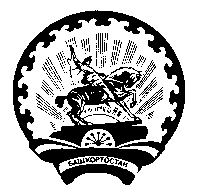 Администрация сельского  поселения  Куккуяновский  сельсовет  муниципального  районаДюртюлинский районРеспублики  Башкортостан(Куккуяновский сельсовет Дюртюлинского районаРеспублики Башкортостан)Адрес: ул. Ш.Максютова, 15с.Куккуяново, Дюртюлинского района,Республики Башкортостан, 452312.Тел. (34787) 66-3-52, факс .(34787) 66-3-48E-mail: kukkujn@mail.ruСайт: http://kukkuyan.ru/ИНН 0260003412       КПП 026001001       п/пНаименование товара с указанием товарного знака (при его наличии)Ед.изм.ХарактеристикаЦена за ед.,руб.1.Бензин марки АИ-92-К5 экологического класса К5литрГОСТ 32513-20132.Дизельное топливо Евро экологического класса К5литрГОСТ 32511-2013